Margate Middle STEM Magnet SchoolMr. Earnest Toliver, PrincipalSchool Advisory Council Judy Dennis, SAC Chair							Sonia Spence, SAC Co-Chair	                                                                                                                                                                                                                                                                                                                                     September 18, 2018~AGENDA~Call to Order/Pledge						Mrs. D. Moore SAC SecretaryReview SAC Minutes from 8/23/2018			Mrs. D. Moore, SAC Secretary Principal Updates						Mr. E. Toliver, PrincipalSAC 2018-19 By-Laws						Ms. J. DennisSAC Installation of Officers					Mrs. K. Coke 2018-19 School Improvement Plan & Title 1 Addendum	Ms. J. DennisMMS ELA Presentation					Mrs. C. Williams/Ms. J. WrightSafety/STEM Update						Mr.  R. Daniel, Asst. Principal	School Choice Enhancement Program Update		Mr. R. Daniel, Asst. Principal	School Activities						Mrs. K. Murray, Asst. PrincipalThe next SAC meeting 10/16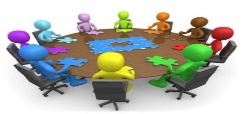 Refreshments provided by MMS Administration